Math 11 AWP Unit 5 – Slope and Rates of ChangeAssignment 3 – Grade and PitchHeckman Pass is a very steep section of highway connecting Anahim Lake and Bella Coola, B.C.  At its steepest section, it rises 900 m over a run of 5 km.  What is the percent grade of this section?So that water will drain properly, a patio attached to a house should slope downward about 2 ½ inches for every 10 feet of run.  Calculate:The slope; andThe percent grade.One of the steepest railways in the world is the Lisbon tram in Portugal.  In one section, it has a grade of 13.5%.Express this as a slope.What is the ride for a run of 15 m?The pitch of roof on a lean-to that Dianna is building is 2:5.  If the lean touches the ground 4.8 m from the base of the building, how high up the building does it reach?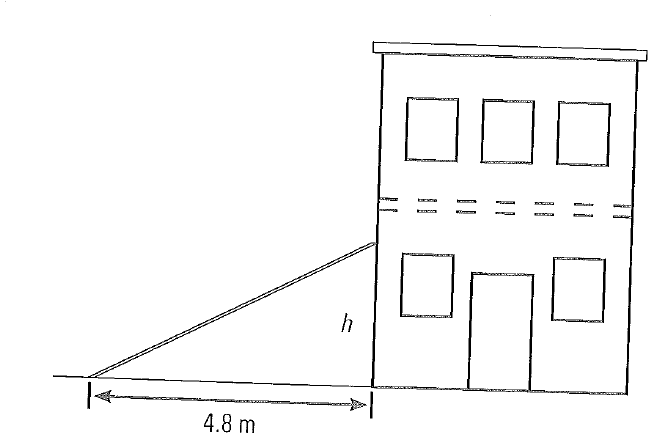 What is the pitch of the roof of an A-frame building if its height is 3.6 m and its width is 5.4 m?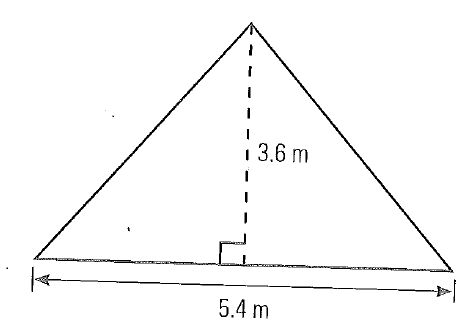 The roof of a tool shed has a pitch of 2:5.  If the shed is 7 feet wide, what is the rise of the roof?